Министерство  сельского хозяйства  РФФГБОУ ВПО «Кубанский государственный аграрный университет»Факультет инженерно-строительныйКафедра начертательной геометрии и графикиА. Ю. МарченкоКРИВЫЕ ЛИНИИРабочая тетрадь для аудиторной и самостоятельной работы для студентов  высших аграрных университетов, обучающихся по специальности  08.03.01 «Строительство»,  профиль «Промышленное             и гражданское строительство» (прикладной бакалавриат)студента ____________________Краснодар 2014  УДК 514.18 (075.8)ББК 22.151.3М30Рецензент:М. Н. Марченко – зав. кафедрой дизайна, компьютерной                 и графической графики Кубанского государственного университета,д-р пед. наук, профессорМарченко А. Ю.М30	Кривые линии: рабочая тетрадь / А.Ю. Марченко; Кубан. гос.           аграр.  ун-т – Краснодар, 2014.– 12 с.В учебном издании представляется задачи для аудиторных и           самостоятельной работы студентов.Для студентов, обучающихся по специальности «Строительство»,           профиль «Промышленное и гражданское строительство»УДК 514.18 (075.8)                                                                                           ББК 22.151.3                               © Марченко А. Ю., 2014                               © ФГБОУ ВПО «Кубанский                                                                                                               государственный аграрный                                                                                                              университет», 2014 ОГЛАВЛЕНИЕ1. Аудиторные работы………………………………………………………........42. Задачи для самостоятельной работы………………………………………….91.АУДИТОРНЫЕ  РАБОТЫКРИВЫЕ ЛИНИИОбразование и задание кривых линийПлоские кривые линииЧерт. 1Касательные и нормали к кривым линиям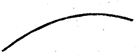 Черт. 24 Особые точки кривых 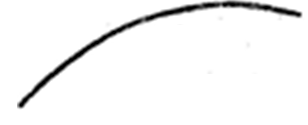 Черт. 3 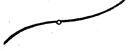 Черт. 4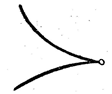 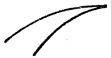                                а)                                                 б)Черт. 5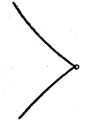 Черт. 6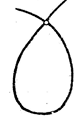 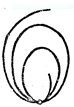   а)                                                     б)Черт. 75.  Проекционные свойства кривых линий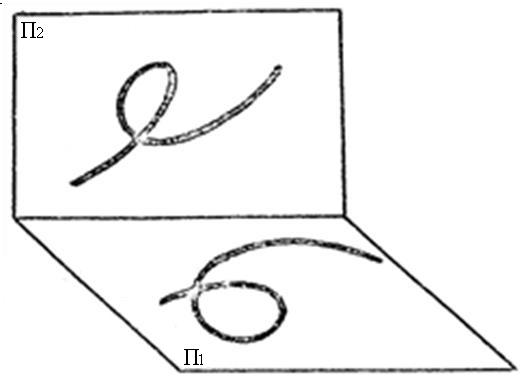 Черт. 86.  Кривые второго порядка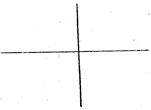 Черт. 9                                                 Черт. 10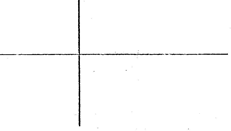 Черт. 11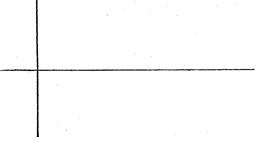 Черт. 127. Окружность в плоскости общего положения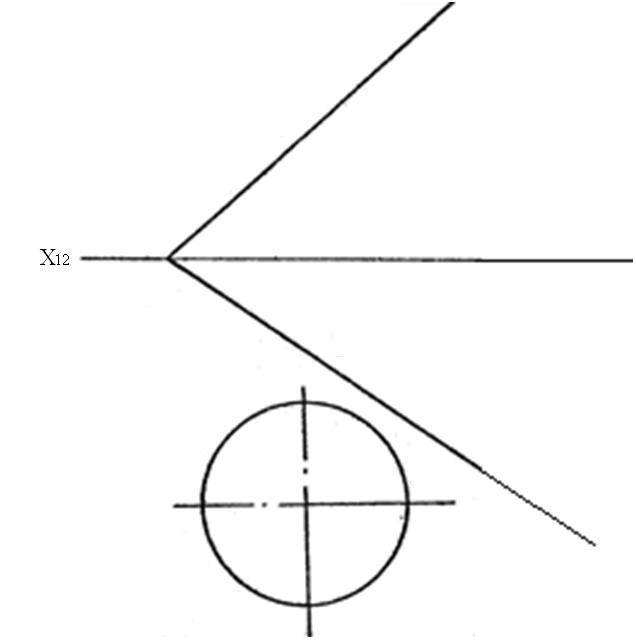 Черт. 13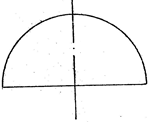 Черт. 148.	Пространственные кривые линии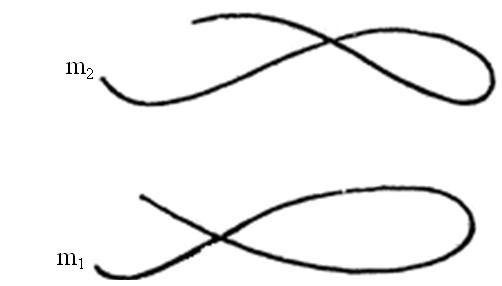 Черт. 159. Винтовые  линии9.1  Цилиндрические винтовые  линии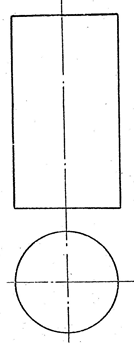 Черт. 169.2  Конические винтовые  линии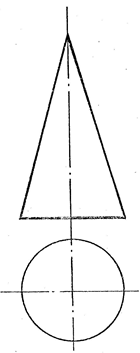 Черт. 172. Задачи для самостоятельной работы Учебное изданиеМарченко Алексей ЮрьевичКРИВЫЕ ЛИНИИРабочая тетрадьдля аудиторной и самостоятельной работы В авторской редакцииПодписано в печать13.08.2014 Формат 60×84 1/8.Усл. печ. л. – 1,3. Уч. – изд. л. – 0,7 Тираж 100 экз. Заказ № Типография Кубанского государственного аграрного университета.350044, г. Краснодар, ул. Калинина, 131. Построить недо-стающую проекцию кривой m  в заданной плоскости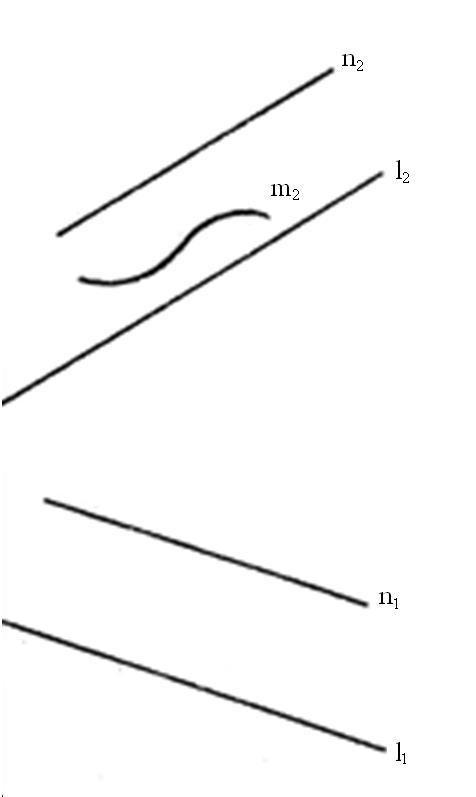 2. Построить проек-ции окружности с центром в точке 0,       R = 20  мм   в заданной плоскости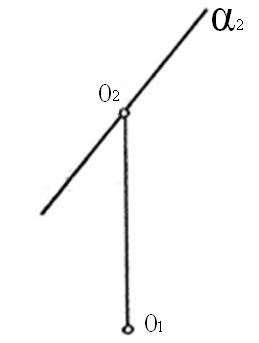 3. Построить цилиндрическую и коническую винтовые линии  по заданному шагу h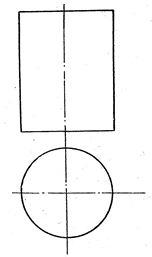 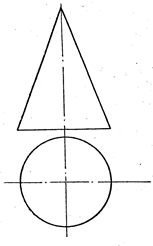 4. Построить недо-стающие проекции точек, лежащих на поверхности заданных тел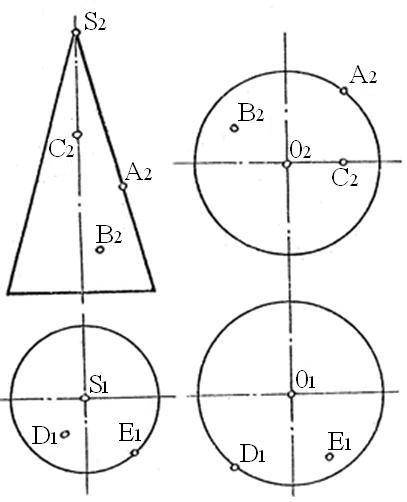 5. Построить   проек-ции окружности с центром в точке 0,       R = 25  мм   в заданной плоскости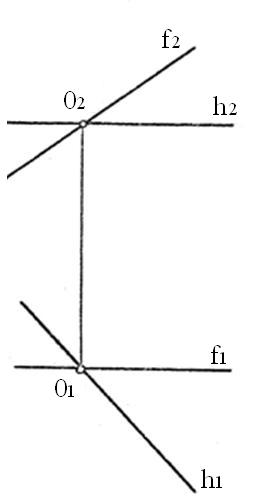 